Під час проведення місячника шкільної бібліотеки в нашій школі відбулися такі заходи: день інформації "Книга - бібліотека - читач", день відкритих дверей "Бібліотека - ліки для душі", екскурсії для першокласників "Перші кроки в читацький всесвіт".У молодших та середніх класах відбулась презентація анотованого списка літератури "Сучасна дитяча українська проза".Під час проведення місячника шкільної бібліотеки в бібліотеці були оформлені книжкові виставки:"Книга творить людину""Сучасна дитяча українська проза""Подаровані книги""Коли в калини іменини""Покоління не забудуть їхні імена""Золотий фонд нашої бібліотеки""Учителю! Перед твоїм ім'ям дозволь смиренно стати на коліна""Щасливий дар - творити для дітей" (Всеволод Нестайко)Проведені уроки-реквієми до 70-річчя визволення України від німецько-фашистських загарбників "Пам'ятаємо все.Стала пам'ять людським обеліском", бібліотечні уроки "Як вибрати книгу для навчання і цікаву для читання."Для учнів п'ятих та шостих класів були проведені огляди літератури "Сучасні українські письменники - дітям", цикл бесід "Чи готова книжка вчитись?", "Скільки коштує безкоштовно?", "Твій підручник - твоє обличчя".Протягом місяця в бібліотеці були проведені конкурси на кращі твори-роздуми "Книга в моєму житті", на кращі читацькі щоденники "Мій читацький щоденник", конкурс малюнків "Мій улюблений книжковий герой".      - екскурсія до шкільної бібліотеки "Перші кроки в читацький всесвіт"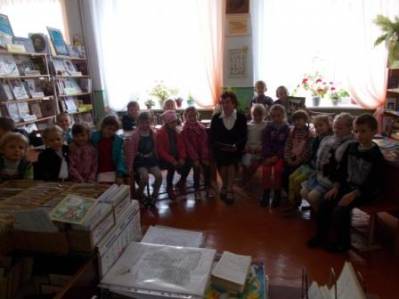      -  книжкова виставка "Сучасна дитяча українська проза"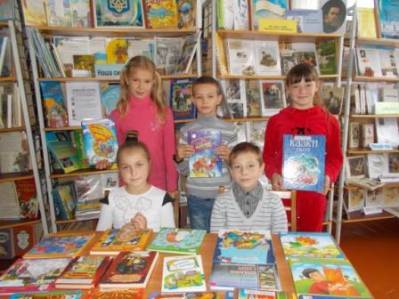      - книжкова виставка "Подаровані книги"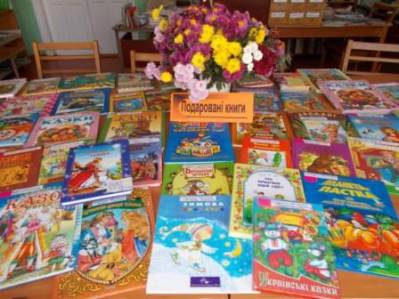      - огляд книжкової виставки "Сучасна дитяча українська проза"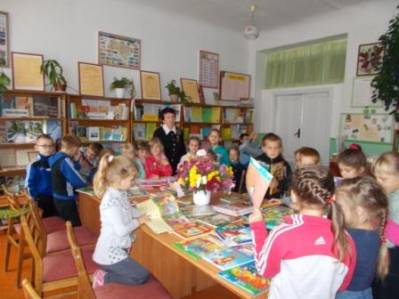      - бібліотечний урок "Як вибрати книгу для навчання і цікаву для читання."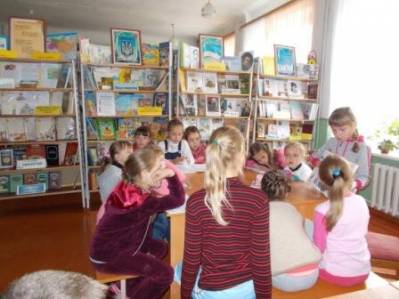     - презентація анотованого списка літератури "Сучасна дитяча українська проза".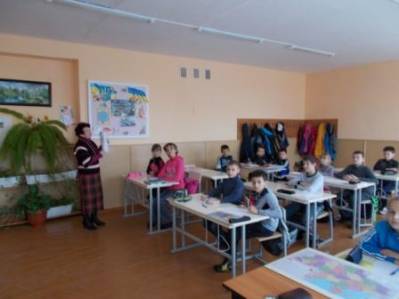      - урок-реквієм "Пам'ятаємо все.Стала пам'ять людським обеліском"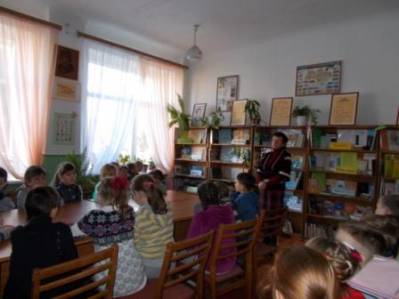     - Переможці конкурсу "Мій улюблений книжковий герой". 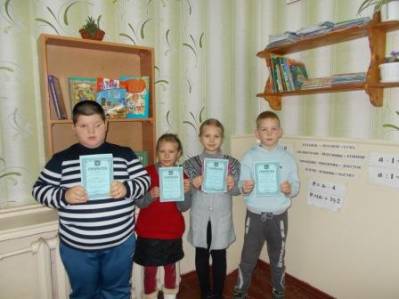     - Переможці конкурсу "Мій читацький щоденник"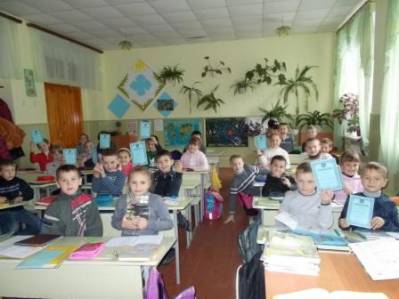     - Переможці конкурсу на кращий твір-роздум "Книга в моєму житті"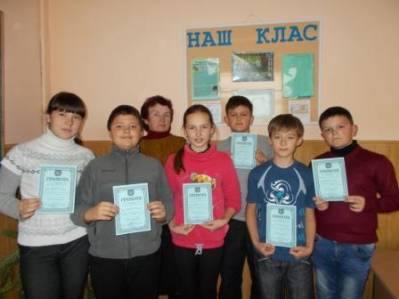 